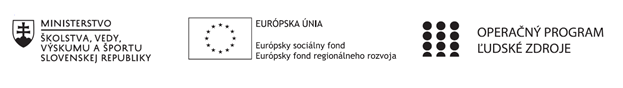 Správa o činnosti pedagogického klubu Prílohy:Úloha č.1,2Vypracované aktivity a ich analýzaPrezenčná listina zo stretnutia pedagogického klubuPríloha správy o činnosti pedagogického klubu Aktivitu je možné rozšíriť o prieskum trhu – žiaci zistia ceny potrebných surovín v troch rôznych obchodných reťazcoch. Zistené údaje vložia do tabuľky. Porovnaním vyhodnotia v ktorom obchode je cena celého nákupu výhodnejšia a koľko ušetria ak nakúpia každú položkuza najnižšiu ponúkanú cenu.Príloha správy o činnosti pedagogického klubu              PREZENČNÁ LISTINAMiesto konania stretnutia:  ZŠ , M.R.Štefánika  910/51, Trebišov, učebňa č.63Dátum konania stretnutia:  18.11.2019Trvanie stretnutia:  od  14.00 hod	do 16.00 hod	Zoznam účastníkov/členov pedagogického klubu: Klub učiteľov MATG a PRIG II. stupeň ZŠMeno prizvaných odborníkov/iných účastníkov, ktorí nie sú členmi pedagogického klubu  a podpis/y:Prioritná osVzdelávanieŠpecifický cieľ1.1.1 Zvýšiť inkluzívnosť a rovnaký prístup ku kvalitnému vzdelávaniu a zlepšiť výsledky a kompetencie detí a žiakovPrijímateľZákladná škola, M.R. Štefánika 910/51, 07501 TrebišovNázov projektuZvýšenie čitateľskej, matematickej a prírodovednej gramotnosti žiakov základnej školyKód projektu  ITMS2014+312011R032Názov pedagogického klubu Klub učiteľov MATG a PRIG II. stupeň ZŠDátum stretnutia  pedagogického klubu18.11.2019Miesto stretnutia  pedagogického klubuZŠ , M.R.Štefánika 910/51, TrebišovMeno koordinátora pedagogického klubuMgr. Eva GibováOdkaz na webové sídlo zverejnenej správywww.zsmrstv.edupage.orgManažérske zhrnutie:Kľúčové slová: rozvoj matematickej gramotnosti, tvorba úloh, matematická gramotnosť v PISA, kľúčové kompetencie, postoje žiakaCieľ stretnutia:Cieľom stretnutia bolo vypracovať konkrétne aktivity a úlohy na rozvoj matematickej gramotnosti žiaka a vytvoriť ich podrobnú analýzu, so zameraním na kontext úlohy, rozvíjané kľúčové kompetencie, znalosti potrebné k riešeniu úloh a postoje žiakov, ovplyvňované úlohou.  Tieto aktivity poslúžia ostatným učiteľom priamo k využitiu alebo ako námet pri tvorbe ich vlastných aktivít. Konkrétne aktivity sú uvedené v prílohe tejto správy.Hlavné body, témy stretnutia, zhrnutie priebehu stretnutia:Východiská pre tvorbu úloh v štúdii PISA – matematická  gramotnosť v PISA úlohy sa neviažu  na obsah konkrétneho národného kurikula; zameriavajú sa na kľúčové kompetencie (gramotnosť, nie konkrétne vedomosti); vychádzajú zo života (s čím sa žiak môže stretnúť: v novinách, televízii, literatúre, atď.); Testové úlohy môžu byť zaradené do jednej zo štyroch kontextových kategórií, do  jednej zo štyroch kategórií matematického obsahu a do jednej  z troch kategórií matematických postupov, Konkrétne aktivity sú uvedené v prílohe tejto správyManažérske zhrnutie:Kľúčové slová: rozvoj matematickej gramotnosti, tvorba úloh, matematická gramotnosť v PISA, kľúčové kompetencie, postoje žiakaCieľ stretnutia:Cieľom stretnutia bolo vypracovať konkrétne aktivity a úlohy na rozvoj matematickej gramotnosti žiaka a vytvoriť ich podrobnú analýzu, so zameraním na kontext úlohy, rozvíjané kľúčové kompetencie, znalosti potrebné k riešeniu úloh a postoje žiakov, ovplyvňované úlohou.  Tieto aktivity poslúžia ostatným učiteľom priamo k využitiu alebo ako námet pri tvorbe ich vlastných aktivít. Konkrétne aktivity sú uvedené v prílohe tejto správy.Hlavné body, témy stretnutia, zhrnutie priebehu stretnutia:Východiská pre tvorbu úloh v štúdii PISA – matematická  gramotnosť v PISA úlohy sa neviažu  na obsah konkrétneho národného kurikula; zameriavajú sa na kľúčové kompetencie (gramotnosť, nie konkrétne vedomosti); vychádzajú zo života (s čím sa žiak môže stretnúť: v novinách, televízii, literatúre, atď.); Testové úlohy môžu byť zaradené do jednej zo štyroch kontextových kategórií, do  jednej zo štyroch kategórií matematického obsahu a do jednej  z troch kategórií matematických postupov, Konkrétne aktivity sú uvedené v prílohe tejto správyZávery a odporúčania:Rozlíšiť a charakterizovať úrovne matematickej gramotnostiNavrhnúť úlohy z hľadiska rozvoja matematickej gramotnostiZoznámiť sa s východiskami pre tvorbu úloh zameraných na matematickú gramotnosťZávery a odporúčania:Rozlíšiť a charakterizovať úrovne matematickej gramotnostiNavrhnúť úlohy z hľadiska rozvoja matematickej gramotnostiZoznámiť sa s východiskami pre tvorbu úloh zameraných na matematickú gramotnosťVypracoval (meno, priezvisko)Mgr. Dana JackováDátum18.11.2019PodpisSchválil (meno, priezvisko)Mgr. Eva GibováDátum19.11.2019PodpisNázov 1. úlohy Bodovanie v NHLZameranie : Predmet, ročník, Analýza úlohy /aktivityAnalýza úlohy /aktivityKontext úlohyOsobný - jednotlivec, rodina, priatelia - Matematický obsahNáhodnosť a dáta – Matematické postupyVyjadriť/sformulovať situáciu pomocou matematiky – rozpoznať a identifikovať možnosti použitia matematikyZadanie úlohy/Priebeh aktivityTraja kamaráti Kamil, Peter a Zdeno hrajú hokej každý  za iný športový klub. Vrámci svojho postavania v mužstve dosahujú chlapci rôzne hodnotenia:v kanadskom  bodovaní = štatistický indikátor, ktorý informuje o útočných kvalitách jednotlivých hráčov v ľadovom hokeji. Ak sa hráčovi podarí dať gól, započíta sa mu jeden plusový bod. To sa týka aj situácie, ak hráč na gól asistuje. v hodnotení najúspešnejších strelcov alebov hodnotení efektívnosti hráča pre mužstvo =. Plus/mínus - je to rozdiel medzi vstrelenými a obdržanými gólmi v dobe, kedy bol hráč na ľadovej ploche pri rovnakom počte hráčov na obidvoch stranách. Body sa nezarátajú pri presilových hrách resp. oslabeniach. Celkové bodovanie je zaznamenané v tabuľke.Na základe vysvetlenia, doplňte body, ktoré chlapci získali, a vypracujte dané úlohy.Úloha 1:	Ktorý z hráčov je najlepší strelec?Odpoveď:Najlepší strelec je Kamil.Úloha 2:	Ktorý z hráčov je najlepší v kanadskom bodovaní?Odpoveď:Podľa kanadského bodovania je najlepší Peter.Úloha 3:	Ktorý z hráčov je najefektívnejší pre mužstvo?Odpoveď:Najefektívnejší hráč pre mužstvo je Zdeno.Zadanie úlohy/Priebeh aktivityTraja kamaráti Kamil, Peter a Zdeno hrajú hokej každý  za iný športový klub. Vrámci svojho postavania v mužstve dosahujú chlapci rôzne hodnotenia:v kanadskom  bodovaní = štatistický indikátor, ktorý informuje o útočných kvalitách jednotlivých hráčov v ľadovom hokeji. Ak sa hráčovi podarí dať gól, započíta sa mu jeden plusový bod. To sa týka aj situácie, ak hráč na gól asistuje. v hodnotení najúspešnejších strelcov alebov hodnotení efektívnosti hráča pre mužstvo =. Plus/mínus - je to rozdiel medzi vstrelenými a obdržanými gólmi v dobe, kedy bol hráč na ľadovej ploche pri rovnakom počte hráčov na obidvoch stranách. Body sa nezarátajú pri presilových hrách resp. oslabeniach. Celkové bodovanie je zaznamenané v tabuľke.Na základe vysvetlenia, doplňte body, ktoré chlapci získali, a vypracujte dané úlohy.Úloha 1:	Ktorý z hráčov je najlepší strelec?Odpoveď:Najlepší strelec je Kamil.Úloha 2:	Ktorý z hráčov je najlepší v kanadskom bodovaní?Odpoveď:Podľa kanadského bodovania je najlepší Peter.Úloha 3:	Ktorý z hráčov je najefektívnejší pre mužstvo?Odpoveď:Najefektívnejší hráč pre mužstvo je Zdeno.Názov 2. úlohy Vianočné pečenieZameranie : Predmet, ročník, Analýza úlohy /aktivityAnalýza úlohy /aktivityKontext úlohyPracovný  - profesia, svet práce- objednávanie materiálu Matematický obsahKvantita – Matematické postupyVyjadriť/sformulovať situáciu pomocou matematiky – rozpoznať a identifikovať možnosti použitia matematikyZadanie úlohy/ Priebeh aktivityKatka, Milka a Zuzka sa rozhodli, že na Mikulášskom večierku v škole pohostia 30 spolužiakov a učiteľov výborným vianočným pečivom. Každý hosť dostane z každého múčnika 2 kusy. Katka sa rozhodla upiecť linecké pečivo, Milka zase perníčky a Zuzka  kokosky. (recepty nájdite na internete, alebo použite vlastné rodinné recepty)Úloha 1: 	Koľko jednotlivých surovín budú potrebovať dievčatá nakúpiť na upečenie základnej dávky  múčnikov s prihliadnutím na predávané množstvá v obchode?Úloha 2:	Koľko jednotlivých plechov  múčnikov musia upiecť dievčatá ak lineckých keksov sa zmestí  na plech 20 kusov, perníčkov 15 kusov a kokosiek 60 kusovVýpočet: 30 hostí a každý dostane 2 ks z každého druhu koláčika (3 druhy):Potrebujeme 60 ks z: Linecké koláčiky: 60 : 20 = 3 plechyPerníčky: 60 : 15 = 4 plechyKokosky: 60 : 60 = 1 plech Odpoveď: Na večierok musia dievčatá upiecť 3 plechy lineckých koláčikov, 4 plechy perníčkov a 1 plech kokosiek..Zadanie úlohy/ Priebeh aktivityKatka, Milka a Zuzka sa rozhodli, že na Mikulášskom večierku v škole pohostia 30 spolužiakov a učiteľov výborným vianočným pečivom. Každý hosť dostane z každého múčnika 2 kusy. Katka sa rozhodla upiecť linecké pečivo, Milka zase perníčky a Zuzka  kokosky. (recepty nájdite na internete, alebo použite vlastné rodinné recepty)Úloha 1: 	Koľko jednotlivých surovín budú potrebovať dievčatá nakúpiť na upečenie základnej dávky  múčnikov s prihliadnutím na predávané množstvá v obchode?Úloha 2:	Koľko jednotlivých plechov  múčnikov musia upiecť dievčatá ak lineckých keksov sa zmestí  na plech 20 kusov, perníčkov 15 kusov a kokosiek 60 kusovVýpočet: 30 hostí a každý dostane 2 ks z každého druhu koláčika (3 druhy):Potrebujeme 60 ks z: Linecké koláčiky: 60 : 20 = 3 plechyPerníčky: 60 : 15 = 4 plechyKokosky: 60 : 60 = 1 plech Odpoveď: Na večierok musia dievčatá upiecť 3 plechy lineckých koláčikov, 4 plechy perníčkov a 1 plech kokosiek..Prioritná os:VzdelávanieŠpecifický cieľ:1.1.1 Zvýšiť inkluzívnosť a rovnaký prístup ku kvalitnému vzdelávaniu a zlepšiť výsledky a kompetencie detí a žiakovPrijímateľ:Základná škola, M.R. Štefánika 910/51, 07501 TrebišovNázov projektu:Zvýšenie čitateľskej, matematickej a prírodovednej gramotnosti žiakov základnej školyKód ITMS projektu:ITMS2014+312011R032Názov pedagogického klubu:Klub učiteľov MATG a PRIG II. stupeň ZŠč.Meno a priezviskoPodpisInštitúcia1Gabriela BelasováZŠ, M.R. Štefánika 910/51, 07501 Trebišov2Eva GibováZŠ, M.R. Štefánika 910/51, 07501 Trebišov3Dana JackováZŠ, M.R. Štefánika 910/51, 07501 Trebišov4Tatiana JenčováZŠ, M.R. Štefánika 910/51, 07501 Trebišov5Natália PeterčákováZŠ, M.R. Štefánika 910/51, 07501 Trebišov6Eva StrivinskáZŠ, M.R. Štefánika 910/51, 07501 Trebišov7Tatiana TkáčováZŠ, M.R. Štefánika 910/51, 07501 Trebišov8.Lucia JuraškováZŠ, M.R. Štefánika 910/51, 07501 Trebišovč.Meno a priezviskoPodpisInštitúcia